Kerry GAA players past and presentAnswersPat Spillane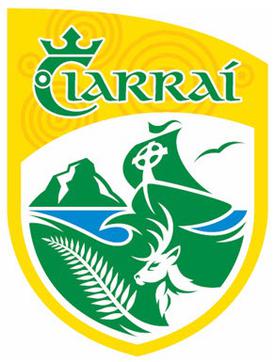 Jack O’ SheaDavid CliffordKieran DonaghyMikey SheehyPaul GeaneyDeclan O’ Keeffe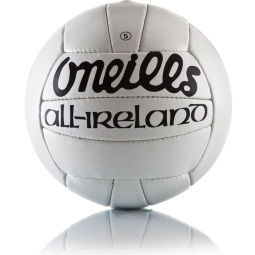 Shane EnrightColm Cooper Ger Power